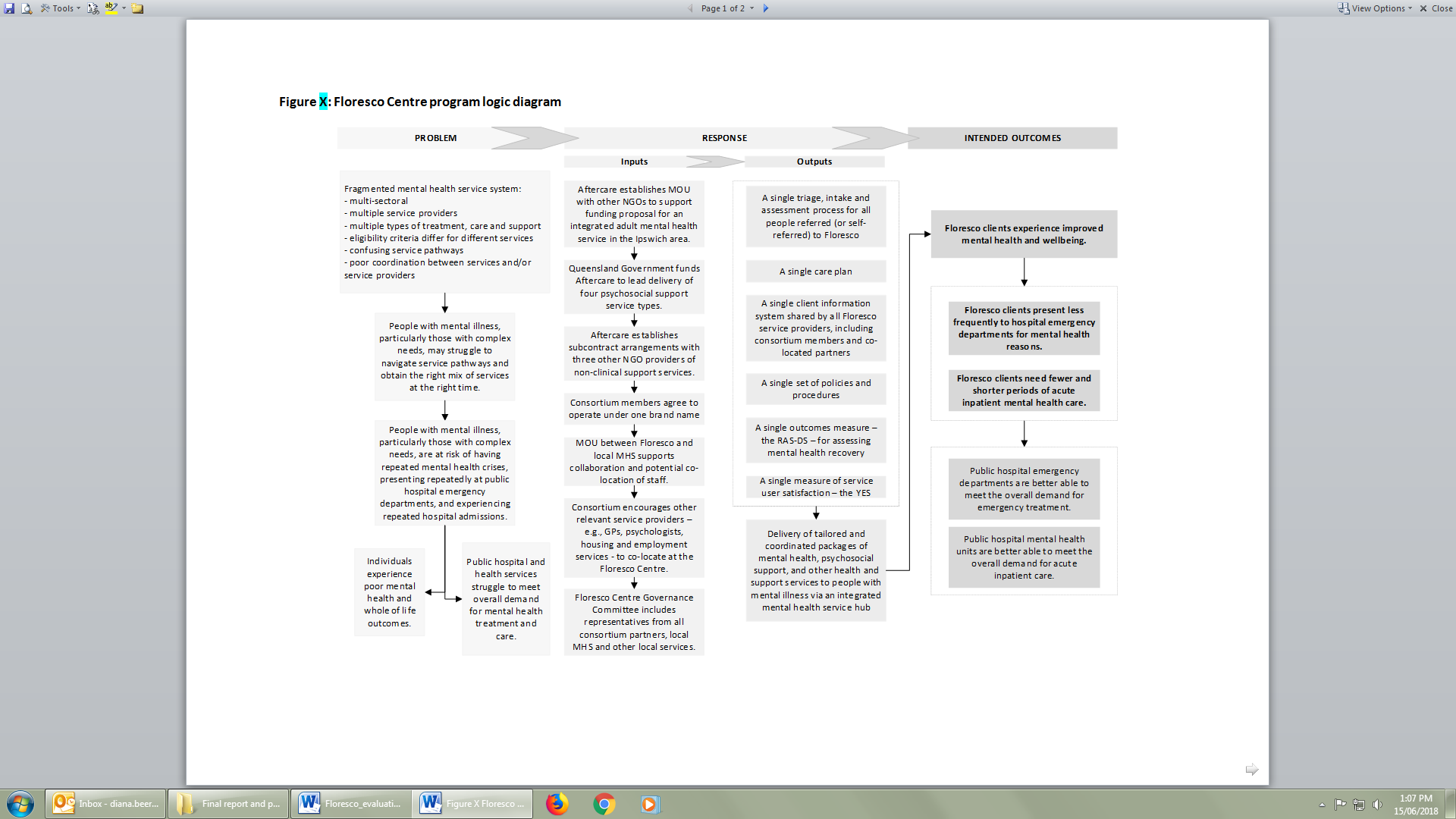 Additional file 2: Floresco program logic diagram